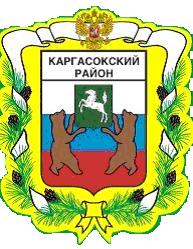 
МУНИЦИПАЛЬНОЕ ОБРАЗОВАНИЕ «Каргасокский район»ТОМСКАЯ ОБЛАСТЬАДМИНИСТРАЦИЯ КАРГАСОКСКОГО РАЙОНААдминистрация Каргасокского района постановляет: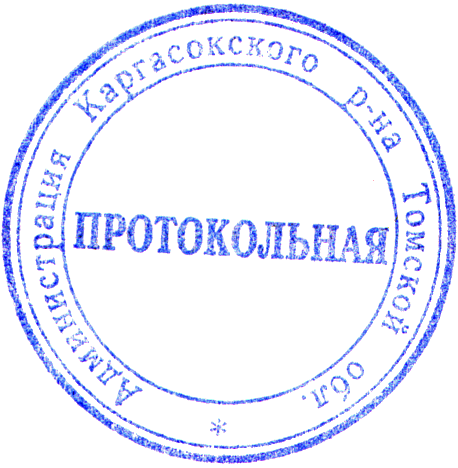 А.М.Денисова 2-14.64ПОСТАНОВЛЕНИЕПОСТАНОВЛЕНИЕПОСТАНОВЛЕНИЕ22.10.2020                 №  215 с. Каргасокс. КаргасокО назначении публичных слушаний по проекту бюджета муниципального образования «Каргасокский район» на 2021 год и плановый период  2022 и 2023 годовВ соответствии со статьей 20 Устава муниципального образования «Каргасокский район», утвержденного решением Думы Каргасокского района от 17.04.2013 № 195 и статьей 19  Положения о бюджетном процессе в Каргасокском районе, утвержденного решением Думы Каргасокского района от 18.12.2013 г № 253, : Провести на территории Каргасокского района публичные слушания по проекту бюджета муниципального образования «Каргасокский район» на 2021 год и на плановый период 2022 и 2023 годов (далее – проект).Публичные слушания провести 03.11.2020 г.  в 16 часов по адресу: с. Каргасок, ул. Пушкина, 31, зал заседаний.Назначить комиссию по организации публичных слушаний в составе:Председатель комиссии: заместитель Главы Каргасокского района по экономике Рублева В.А.Члены комиссии: Андрейчук Т.В.- начальник Управления финансов Администрации                              Каргасокского района;Шамраев А.Ф.-  заместитель Главы Каргасокского района по социальным вопросам;Денисова А.М.- ведущий специалист по бюджету бюджетного отдела Управления финансов Администрации Каргасокского района.Комиссии по организации публичных слушаний осуществить свод и обобщение поступивших от граждан и иных заинтересованных лиц замечаний и предложений. Установить следующий порядок учета предложений и замечаний граждан по проекту: предложения и замечания по проекту принимаются комиссией по организации публичных слушаний с момента опубликования проекта решения до даты проведения публичных слушаний в письменной и устной форме по адресу: с. Каргасок, ул. Пушкина, 31, каб. 22 и по телефонам 2-22-64, 2-11-95 с 9 до 17 часов.Для ознакомления граждан проект направить в администрации сельских поселений Каргасокского района.Настоящее постановление с приложением проекта  официально   опубликовать  (обнародовать) в установленном порядке. И.о. Главы Каргасокского района                           А.Ф. Шамраев